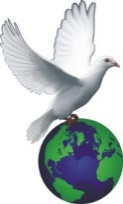     ACCMBible Study: Tuesday Aug 2, 2022.		Topic: AN X-RAY OF ISAIAH CHAPTER 60TEXT: Isaiah 60Isaiah chapter 60 reflects the glory that will come upon Israel because of the Lord’s redeeming work. However, it could also be a type of what will happen to the believer because of his or her salvation. this aspect is what many believers look at and focus on. It is however worthy of note that because of the poor understanding of some believers concerning this chapter, plenty believers are either living in illusion, or they have back-slidden because of failed expectations. Our job today, therefore, is to demystify and apply spiritual logic to Isaiah chapter 60. By this we will understand how it affects us today. May the Lord grant us the wisdom and the understanding required.Discussion:Why will the people come to your light? The amount of light you radiate is directly proportional to what is giving you the light or your source of fuel.  So where your light coming from and how much of power are you drawing from your source? Light attracts, it brings out the positives, it is loaded with grace, good is spoken of in respect of light. Light portrays truth, holiness and glory. Light advertises you. Anything in light cannot be hidden and as such you cannot be hidden.Gen 1:1-4, James 1:17, Daniel 5:14, Daniel 2:16-19. Light brings revelation so that all secrets are revealedVerse 5-7 What is the wealth of the Gentiles?Matt 6:32 Gen 26:12-19.The light of God will bring knowledge and information to us and we shall use our God given wisdom due to the light we now radiate to attract wealth to ourselves. Our investment strategies will yield abundance and our spending habits will be controlled  by the wisdom we have gained due to the light in us.Discuss Gen 31:1-6Why is the Lord bringing this wealth to us? Verse 6b says  And they shall proclaim the praises of the Lord.7b says The rams of Nebaioth shall minister to you; they shall ascend with acceptance on My altar, and I will glorify the house of My glory.“The glory of Lebanon shall come to you, the cypress, the pine, and the box tree together, to beautify the place of My sanctuary; and I will make the place of My feet glorious.As a believer what should be your approach if your job clashes with the day of worship?Prov 3: 9-10, 11:24-25, Matt 6:21Verse 10 How will the sons of foreigners build up our walls?And their kings shall minister to you? We often look at these scripture more magically and supernaturally than examining the logical part of it.  When you become so rich and you set up a company and hire people who may be foreigners to work for you, it is a fulfilment of this scripture. Why will our gates be open continually?Because light brings righteousness there will be no need to shut our gates and any nation that we do not serve you will run into trouble Verse 14 tells us something that affliction is an anomaly for those who are in the light and therefore it will not last. This is because affliction is typically a result of our abode in darkness. Verse 17: Light brings us an upgrade in life and it brings peace and righteousness. CONCLUSION: If we live in the light of God, many things we crave will come naturally and if it happens otherwise, it will be temporal. It is darkness that brings the struggles we see and experience. In this struggle, instead of us to turn to the light for rescue and deliverance, we tend to rationalize the result of the darkness we are in or we look for how to justify our situation. It is God’s desire to create an el-dorado of sort for man but the devil has never allowed us to enjoy it. He deceives us into skipping out of the light into darkness and suffering the consequence therefrom. At the best he makes some of us to live in a seeming fool’s paradise or gape in illusion. At the end of the day some of us will look for who to blame. If we cannot blame God, we lay the blame on others or we settle in depression as we blame ourselves. This should not be so as the Lord has created His light and wants us to walk in it so we may reap the reward and use the derivative to serve and worship Him. 